令和２年４月１日からの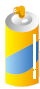 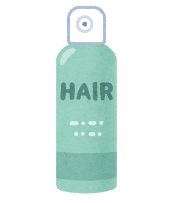 『びん・缶の指定ごみ袋（黄色）』の排出方法の変更について変更点：スプレー缶などの廃エアゾール製品の排出方法が有害ごみに変わります令和２年４月１日からスプレー缶やカセットボンベなどの廃エアゾール製品は、『びん・缶の指定ごみ袋（黄色）』から『有害ごみ』に変わります。　　　　　→　穴開けはしないでください。（中身は使い切ってください。）【注意】中身を使い切るためにスプレー缶等を噴射する場合は、火の気のない、風通しの良い場所で行ってください。　　　　　→　有害ごみに分類することで機械による圧縮・破砕ではなく手作業による仕分けとなり安全に処理できます。ポイント廃エアゾール製品(各種スプレー缶、カセットボンベ等)は、中身を完全に使い切ってから穴を開けずに『有害ごみ』で出してください。【注意】令和２年４月１日以降は、『びん・缶の指定袋（黄色）』でごみステーションに排出すると違反ごみとなります。※穴を開けても『びん・缶の指定袋』での排出はできません。※有害ごみの排出方法は、「令和２年４月１日から有害ごみ（戸別収集）の出し方が変わります」をご覧ください。お問合わせ先　下関市クリーン推進課　☎083-252-7165３月３１日まで４月１日から廃エアゾール製品びん・缶有害ごみ廃エアゾール製品穴を開ける穴を開けない目的①：穴開け時における発火事故等の防止のため目的②：収集及び中間処理における火災・爆発事故の防止のため